от 24 декабря 2019 года										№ 1545О внесении изменений в постановление администрации городского округа город Шахунья Нижегородской области от 20.02.2016 № 237 «Об утверждении административного регламента по предоставлению муниципальной услуги «Зачисление в образовательную организацию городского округа город Шахунья Нижегородской области»Администрация  городского  округа  город   Шахунья   Нижегородской  области     п о с т а н о в л я е т:1. В постановление администрации городского округа город Шахунья Нижегородской области от 20.02.2016 № 237 «Об утверждении административного регламента по предоставлению муниципальной услуги «Зачисление в образовательную организацию городского округа город Шахунья Нижегородской области» (с изменениями от 14.09.2016 № 1104, от 09.01.2017 № 6, от 28.06.2018 № 882, от 17.07.2018 № 997, от 09.11.2018 № 1474, от 09.10.2019 № 1118, от 06.12.2019 № 1464) внести изменения, изложив строки 12 и 19 приложения № 1 к административному регламенту в редакции, согласно приложению к настоящему постановлению.2. Общему отделу администрации городского округа город Шахунья Нижегородской области разместить настоящее постановление на официальном сайте администрации городского округа город Шахунья Нижегородской области.  3. Настоящее постановление вступает в силу со дня его официального опубликования на официальном сайте администрации городского округа город Шахунья.4. Контроль за исполнением настоящего постановления возложить на первого заместителя главы администрации городского округа город Шахунья Нижегородской области А.Д. Серова.Глава местного самоуправлениягородского округа город Шахунья							 Р.В. КошелевПриложение кпостановлению администрациигородского округа город ШахуньяНижегородской областиот 24.12.2019г. № 1545СВЕДЕНИЯ О МЕСТОНАХОЖДЕНИИ, КОНТАКТНЫХ ТЕЛЕФОНАХ (ТЕЛЕФОНАХ ДЛЯ СПРАВОК) МУНИЦИПАЛЬНЫХ БЮДЖЕТНЫХ ОБРАЗОВАТЕЛЬНЫХ УЧРЕЖДЕНИЙ (НАИМЕНОВАНИЕ УЧРЕЖДЕНИЯ, ПОЧТОВЫЙ АДРЕС, ИНТЕРНЕТ-САЙТ, ТЕЛЕФОН/ФАКС, E-MAIL)___________________________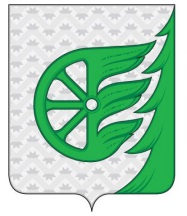 Администрация городского округа город ШахуньяНижегородской областиП О С Т А Н О В Л Е Н И Е12.Муниципальное бюджетное дошкольное образовательное учреждение детский сад № 5 «Теремок» комбинированного вида606910,Нижегородская область, город Шахунья, улица Коминтерна, дом 42 «а»ЗаведующийБровкина Татьяна Сергеевна          2-64-14Teremok5-86 @yandex.ru19.Муниципальное бюджетное общеобразовательное учреждение Лужайская основная общеобразовательная школа 606910,Нижегородская область, город Шахунья, поселок  Лужайки, улица Школьная, дом 1аДиректор Яровиков Андрей Витальевич   38-1-78moulugshkola@yandex.ru